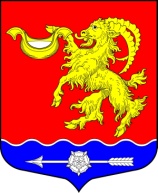 СОВЕТ ДЕПУТАТОВМУНИЦИПАЛЬНОГО ОБРАЗОВАНИЯ ГОРБУНКОВСКОЕ СЕЛЬСКОЕ ПОСЕЛЕНИЕ МУНИЦИПАЛЬНОГО ОБРАЗОВАНИЯ ЛОМОНОСОВСКОГО МУНИЦИПАЛЬНОГО РАЙОНА ЛЕНИНГРАДСКОЙ ОБЛАСТИРЕШЕНИЕВ соответствии с действующими Федеральным законом от 12.06.2002 № 67-ФЗ «Об основных гарантиях избирательных прав и права на участие в референдуме граждан Российской Федерации», руководствуясь статьей 28, 44 Федерального закона от 06.10.2003  № 131-ФЗ «Об общих принципах организации местного самоуправления в Российской Федерации», Уставом муниципального образования Горбунковское сельское поселение, совет депутатов муниципального образования Горбунковское сельское поселение муниципального образования Ломоносовского муниципального района Ленинградской области  РЕШИЛ:Назначить публичные слушания по проекту муниципального правового акта                "О внесении изменений и дополнений в Устав муниципального образования Горбунковское сельское поселение муниципального образования Ломоносовского муниципального района Ленинградской области"Для обсуждения проекта муниципального правового акта «О внесении изменений и дополнений в Устав муниципального образования Горбунковское сельское поселение муниципального образования Ломоносовского муниципального района Ленинградской области» провести публичные слушания 27  мая 2019 года в 18:00 по адресу: 188502 Ленинградская область, Ломоносовский район, деревня Горбунки, дом 29, 2 этаж, актовый зал.Установить, что предложения по проекту муниципального правового акта могут быть представлены в Совет депутатов МО Горбунковское сельское поселение по адресу: 188502 Ленинградская область, Ломоносовский район, деревня Горбунки, дом 29, не позднее 18:00 27  мая 2019 года.Утвердить порядок учёта предложений по проекту муниципального правового акта «О внесении изменений и дополнений в Устав муниципального образования Горбунковское сельское поселение муниципального образования Ломоносовского муниципального района Ленинградской области», согласно приложению № 1.Утвердить порядок участия граждан в обсуждении проекта муниципального правового акта «О внесении изменений и дополнений в Устав муниципального образования Горбунковское сельское поселение муниципального образования Ломоносовского муниципального района Ленинградской области», согласно приложению № 2.Глава муниципального образованияГорбунковское сельское поселение					                  Ю.А. НецветаевПриложение № 1к решению Совета депутатовМО Горбунковское сельское поселение от 19 апреля 2019 года №28ПОРЯДОКучёта предложений по проекту муниципального правового акта «О внесении изменений и дополнений в Устав муниципального образования Горбунковское сельское поселение муниципального образования Ломоносовского муниципального района Ленинградской области»Настоящий порядок применяется для учёта предложений заинтересованных лиц, поступивших в ходе проведения публичных слушаний при обсуждении проекта Устава муниципального образования Горбунковское сельское поселение муниципального образования Ломоносовского муниципального района Ленинградской области».Предложения направляются в уполномоченный орган заинтересованным лицом  в письменном виде по адресу: Ленинградская область, Ломоносовский район, дер. Горбунки, дом 29, Главе муниципального образования.В предложении должно быть указано, какое предложение вносится, предложение должно быть оформленное в письменном виде, должно быть подписано и указан почтовый адрес заинтересованного лица.  Уполномоченный орган учитывает все предложения заинтересованных лиц в Журнале учёта заявлений и предложений заинтересованных лиц с обязательным указанием времени и даты поступления. Предложения в письменном виде направляются заинтересованными лицами в уполномоченный орган после опубликования информационного сообщения в течение всего срока публичных слушаний.Все учтённые предложения отражаются в протоколе результатов публичных слушаний и носят рекомендательный характер при принятии решения советом депутатов муниципального образования Горбунковское сельское поселение.Приложение № 2к решению Совета депутатовМО Горбунковское сельское поселение от 19 апреля  2019 года №28ПОРЯДОКучастия граждан в обсуждении проекта муниципального правового акта «О внесении изменений и дополнений в Устав муниципального образования Горбунковское сельское поселение муниципального образования Ломоносовского муниципального района Ленинградской области»Граждане Горбунковского сельского поселения (далее - граждане) принимают участие в обсуждении проекта муниципального правового акта «О внесении изменений и дополнений в Устав муниципального образования Горбунковское сельское поселение муниципального образования Ломоносовского муниципального района Ленинградской области» (далее - проект решения) после опубликования (обнародования) проекта решения в периодическом печатном издании.Участие граждан в обсуждении проекта решения может проходить в следующих формах:-  публичные слушания;Публичные слушания проводятся в соответствии с Положением о публичных слушаниях, утвержденным решением совета депутатов №46 от 02.11.2011 года.от 19 апреля 2019 года								                        №28О назначении публичных слушаний по проекту решения «О внесении изменений и дополнений в Устав муниципального образования Горбунковское сельское поселение муниципального образования Ломоносовского муниципального района Ленинградской области» 